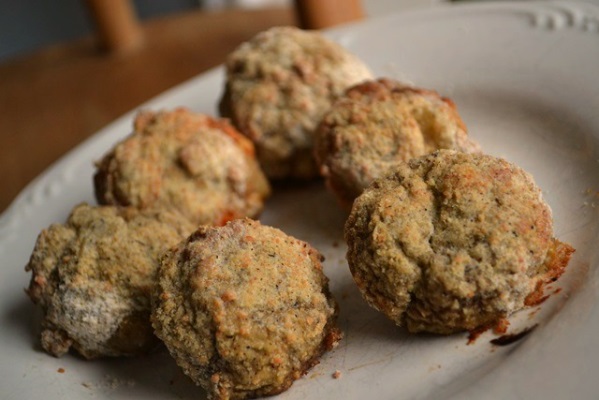 Skinny Fake Fried Mushrooms1 pound of White Button Mushrooms1 egg½ cup all purpose flour2 tablespoons of pepper (you can use less,  but yummy)4 tablespoons of grated Parmesan1 tea spoon garlic salt1 teaspoon of onion powder1/8 cup Hot saucePreheat oven to 425Mix flour will all dry ingredientsCrack and beat raw eggClean mushroom with paper towel (don’t wash with water), trim bottom of stems leaving  attachedDip mushroom in egg wash (if you want hot sauce – dip in hot sauce then egg) Dredge in flour mixture Place on baking trayCook for 15-20 minutes Check increasing heat to 450 watch careful to make golden brownRemove and eat ( you can dip ranch  or blue cheese)http://www.superexhausted.com/2013/02/skinny-fried-mushrooms/ ‎